Quiz 4c: CycloalkanesName the following Cycloalkanes:Draw the following Cycloalkanes:Name the following Cycloalkanes:Draw the following Cycloalkanes: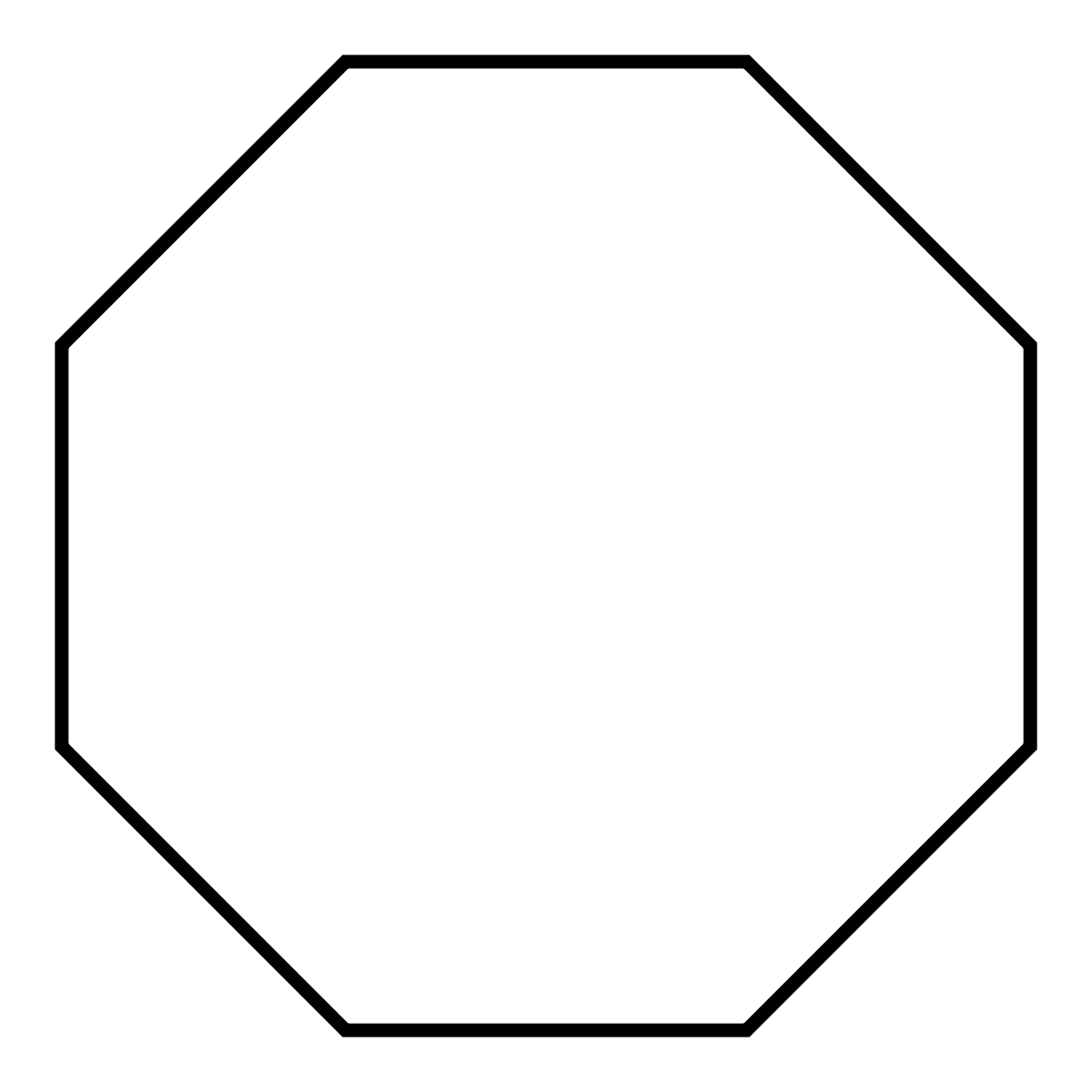 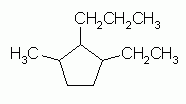 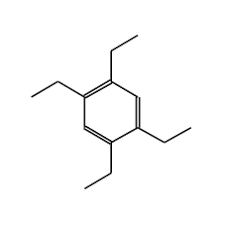 1,2,3,4,5,6-hexamethylcyclohexane1,1-diphenylheptane  Cyclooctane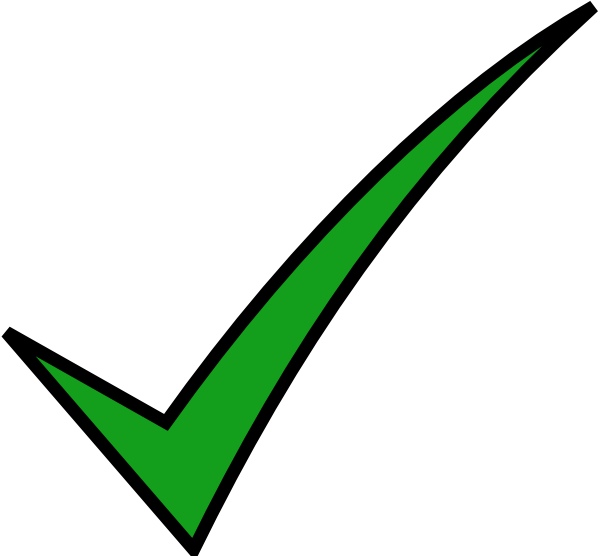 1-ethyl-3-methyl-2-propylcyclopentaneOR3-ethyl-1-methyl-2-propylcyclopentane1,2,4,5-tetraethylbenzene1,2,3,4,5,6-hexamethylcyclohexane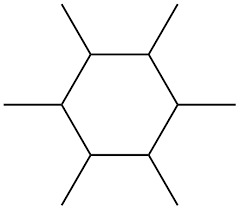 1,1-diphenylheptane  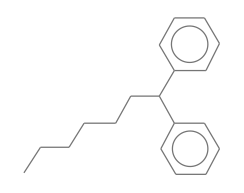 